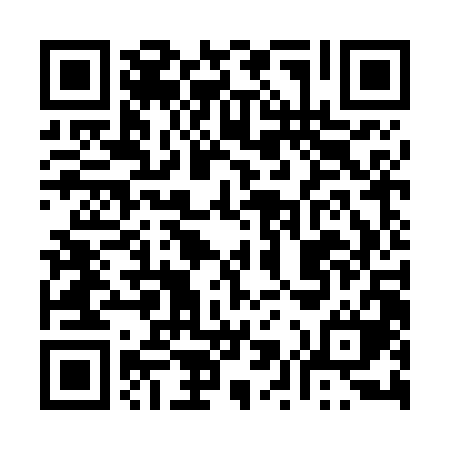 Ramadan times for New Amsterdam, GuyanaMon 11 Mar 2024 - Wed 10 Apr 2024High Latitude Method: NonePrayer Calculation Method: Muslim World LeagueAsar Calculation Method: ShafiPrayer times provided by https://www.salahtimes.comDateDayFajrSuhurSunriseDhuhrAsrIftarMaghribIsha11Mon4:494:495:5812:003:146:026:027:0712Tue4:494:495:5812:003:146:026:027:0713Wed4:484:485:5711:593:136:026:027:0714Thu4:484:485:5711:593:126:016:017:0715Fri4:474:475:5611:593:116:016:017:0616Sat4:474:475:5611:593:116:016:017:0617Sun4:464:465:5511:583:106:016:017:0618Mon4:464:465:5511:583:096:016:017:0619Tue4:454:455:5411:583:086:016:017:0620Wed4:454:455:5411:573:086:016:017:0621Thu4:444:445:5411:573:076:016:017:0622Fri4:444:445:5311:573:066:016:017:0623Sat4:434:435:5311:563:056:006:007:0524Sun4:434:435:5211:563:046:006:007:0525Mon4:424:425:5211:563:046:006:007:0526Tue4:424:425:5111:563:036:006:007:0527Wed4:414:415:5111:553:026:006:007:0528Thu4:414:415:5011:553:016:006:007:0529Fri4:404:405:5011:553:006:006:007:0530Sat4:404:405:4911:542:595:595:597:0531Sun4:394:395:4911:542:585:595:597:051Mon4:394:395:4811:542:575:595:597:052Tue4:384:385:4811:532:565:595:597:053Wed4:384:385:4711:532:555:595:597:054Thu4:374:375:4711:532:545:595:597:045Fri4:374:375:4611:532:545:595:597:046Sat4:364:365:4611:522:555:595:597:047Sun4:364:365:4611:522:555:595:597:048Mon4:354:355:4511:522:565:585:587:049Tue4:354:355:4511:512:565:585:587:0410Wed4:344:345:4411:512:575:585:587:04